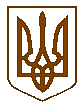 Баришівська  селищна  рада Баришівського  району                                                                                                                                                                                                                                                                                                                                                                                                                                                                                                                                                                                                                                                                                                                                                                                                                                                                                                                                                                                                                                                                                                                                                                                                                                                                                                             Київської області                                                   ПРОТОКОЛ            пленарного засідання  десятої   позачергової  сесії  селищної  ради                                                  VII  скликання06.05.2019                                                                                    смт Баришівка 10:00Всього депутатів - 33Присутні на сесії:Головуючий -  Вареніченко О.П. селищний головаСекретар – Попова І.О. секретар селищної радиДепутати –  на початок засідання: 23 (список присутніх та відсутніх депутатів Баришівської селищної ради VII  скликання -додається)  -список осіб , що отримали бездротову телекомунікаційну систему  поіменного електронного голосування  «Рада Голос» -додаєтьсяЗапрошені особи-  5 осіб ( список  запрошених осіб  на  пленарне засідання – додається) 1.СЛУХАЛИ:       Головуючий - Вареніченко О.П., селищний голова  Повідомив, що на десяту позачергову сесію селищної  ради     VІІ скликання   із 33 депутатів  зареєструвалось 21 особа. Таким чином, відповідно до  пункту 11 статті 46 Закону України „Про місцеве самоврядування в Україні” та Регламенту селищної ради сесія ради є повноважною. (Звучить Державний Гімн України)В роботі  позачергової  сесії  селищної  ради  беруть  участь:Депутати Баришівської селищної ради.В.О. старост Баришівської селищної радиКерівники структурних підрозділів  організацій, установЛічильна комісія  в повному складі: Щербак С.В., Братченко В.П., Молочко Н.В. Повідомив, що  депутатський корпус та виконавчий комітет висловлюють співчуття з приводу смерті  Павленко Антона Сергійовича –  заступник начальника Баришівського відділення поліції. Прошу вшанувати пам’ять  хвилиною мовчання.
2.СЛУХАЛИ:       Головуючий - Вареніченко О.П., селищний голова зачитав порядок денний:Про розгляд депутатського запиту депутата Баришівської селищної ради Молочко Н.В.Про внесення змін до рішення селищної ради від 09.01.2019 №09-01-07 «Про затвердження переліку і персонального складу постійних комісій селищної ради та про затвердження Положення про постійні депутатські комісії Баришівської селищної радиПро внесення змін до рішення селищної ради від 17.04.2019 №196-09-07 «Про затвердження Порядку підготовки та прийняття регуляторних актів Баришівською селищною радою та виконавчим комітетомПро внесення змін до рішення селищної ради від 17.04.2019 №208-09-07 «Про затвердження передавального акту активів та пасивів Масківецької сільської ради як юридичної особи, яка припиняється в результаті реорганізації  шляхом приєднання до Баришівської селищної радиПро внесення змін до рішення селищної радивід 17.04.2019 №209-09-07 «Про затвердження передавального акту активів та пасивів Подільської сільської ради як юридичної особи, яка припиняється в результаті реорганізації  шляхом приєднання до Баришівської селищної радиПро внесення змін до рішення селищної ради від 17.04.2019 №210-09-07 «Про затвердження передавального акту активів та пасивів Перемозької сільської ради як юридичної особи, яка припиняється в результаті реорганізації  шляхом приєднання до Баришівської селищної радиПро внесення змін до рішення селищної ради від 17.04.2019 №211-09-07 «Про затвердження передавального акту активів та пасивів Рудницької сільської ради як юридичної особи, яка припиняється в результаті реорганізації  шляхом приєднання до Баришівської селищної радиПро питання оренди основних засобів комунальних підприємств Баришівської селищної ради.РізнеЗапропонував  прийняти  за основу порядок денний  десятої  позачергової сесії селищної ради   VII скликання.  Прошу  голосувати.ПІДСУМКИ ГОЛОСУВАННЯ"За" - 24"Проти" - 0"Утрималися" - 0Не брали участі у голосуванні - 0Відсутні на пленарному засіданні - 11 в з’язку з технічною помилкою в програмних складових системи поіменного електронного голосування «Рада Голос» вважати вірним «відсутні на пленарному засіданні -10»Рішення: ПРИЙНЯТОРезультати відкритого поіменного голосування  додаються 3.СЛУХАЛИ:       Головуючий - Вареніченко О.П., селищний голова запитав у присутніх чи мають клопотання, зауваження, пропозиції до порядку  денного?Гейман О.О. депутат Баришівської селищної ради повідомив, що планує виступ в «Різному»Головуючий - Вареніченко О.П., селищний головазапропонував перейти до голосування  порядку денного в цілому.ПІДСУМКИ ГОЛОСУВАННЯ"За" - 24"Проти" - 0"Утрималися" - 0Не брали участі у голосуванні - 0Відсутні на пленарному засіданні – 11 /в з’язку з технічною помилкою в програмних складових системи поіменного електронного голосування «Рада Голос» вважати вірним «відсутні на пленарному засіданні -10»/Рішення: ПРИЙНЯТОРезультати відкритого поіменного голосування  додаються1.ВИРІШИЛИ:Порядок денний  засідання десятої  позачергової сесії селищної   ради   VII скликання прийняти  в цілому. Рішення № 271-10-07 додається4.СЛУХАЛИ :Вареніченко О.П., селищний голова- переходимо до розгляду питань порядку денного. Питання №1 «Про розгляд депутатського запиту депутата Баришівської селищної ради Молочко Н.В.»   Пояснив присутнім, щодо рішення не відповідає вимогам Конституції України та зумовлює порушення конституційних прав громадян.	Дзіневський А.А., депутат Баришівської селищної ради, голова  комісії з питань прав людини, законності, депутатської діяльності, етики та регламенту  -     ознайомив присутніх з висновками і рекомендаціями регламентної комісії ПІДСУМКИ ГОЛОСУВАННЯ"За" - 1"Проти" - 15"Утрималися" - 8Не брали участі у голосуванні - 0Відсутні на пленарному засіданні – 11 /в з’язку з технічною помилкою в програмних складових системи поіменного електронного голосування «Рада Голос» вважати вірним «відсутні на пленарному засіданні -10»/Рішення: НЕ ПРИЙНЯТОРезультати відкритого поіменного голосування  додаються5.СЛУХАЛИ :Вареніченко О.П., селищний голова- переходимо до розгляду наступного  питання порядку денного. Питання №2 «Про внесення змін до рішення селищної ради від 09.01.2019 №09-01-07 «Про затвердження переліку і персонального складу постійних комісій селищної ради та про затвердження Положення про постійні депутатські комісії Баришівської селищної ради»Зачитав проект рішенняПІДСУМКИ ГОЛОСУВАННЯ"За" - 24"Проти" - 0"Утрималися" - 0Не брали участі у голосуванні - 0Відсутні на пленарному засіданні – 11 /в з’язку з технічною помилкою в програмних складових системи поіменного електронного голосування «Рада Голос» вважати вірним «відсутні на пленарному засіданні -10»/Рішення: ПРИЙНЯТОРезультати відкритого поіменного голосування  додаються2.ВИРІШИЛИ:внести зміни до рішення селищної ради від 09.01.2019 №09-01-07 «Про затвердження переліку і персонального складу постійних комісій селищної ради та про затвердження Положення про постійні депутатські комісії Баришівської селищної ради. Рішення № 272-10-07 додається6.СЛУХАЛИ :     Вареніченко О.П., селищний голова- переходимо до розгляду наступного  питання порядку денного. Питання №3 «Про внесення змін до рішення селищної ради від 17.04.2019 №196-09-07 «Про затвердження Порядку підготовки та прийняття регуляторних актів Баришівською селищною радою та виконавчим комітетом» Пояснив що це є технічна помилка.  Ще внести в розділ І   Визначення термінів  останній абзац   : «Відповідальний структурний підрозділ селищної ради – відділ  фінансів та відділ комунальної власності, житлово-комунального господарства та благоустрою селищної  ради»ПІДСУМКИ ГОЛОСУВАННЯ"За" - 26"Проти" - 0"Утрималися" - 0Не брали участі у голосуванні - 0Відсутні на пленарному засіданні – 9 /в з’язку з технічною помилкою в програмних складових системи поіменного електронного голосування «Рада Голос» вважати вірним «відсутні на пленарному засіданні -8»Рішення: ПРИЙНЯТОРезультати відкритого поіменного голосування  додаються3.ВИРІШИЛИ:внести зміни  до рішення селищної ради від 17.04.2019 №196-09-07 «Про затвердження Порядку підготовки та прийняття регуляторних актів Баришівською селищною радою та виконавчим комітетом.Рішення № 273-10-07 додається7.СЛУХАЛИ :Вареніченко О.П., селищний голова- переходимо до розгляду наступного  питання порядку денного. Питання №4 «Про внесення змін до рішення селищної ради від 17.04.2019 №208-09-07 «Про затвердження передавального акту активів та пасивів Масківецької сільської ради як юридичної особи, яка припиняється в результаті реорганізації  шляхом приєднання до Баришівської селищної ради»ПІДСУМКИ ГОЛОСУВАННЯ"За" - 26"Проти" - 0"Утрималися" - 0Не брали участі у голосуванні - 0Відсутні на пленарному засіданні - 9/в з’язку з технічною помилкою в програмних складових системи поіменного електронного голосування «Рада Голос» вважати вірним «відсутні на пленарному засіданні -8»Рішення: ПРИЙНЯТОРезультати відкритого поіменного голосування  додаються4.ВИРІШИЛИ:внести зміни   до рішення селищної ради від 17.04.2019 №208-09-07 «Про затвердження передавального акту активів та пасивів Масківецької сільської ради як юридичної особи, яка припиняється в результаті реорганізації  шляхом приєднання до Баришівської селищної ради». Рішення № 274-10-07 додається.8.СЛУХАЛИ :Вареніченко О.П., селищний голова- переходимо до розгляду наступного  питання порядку денного. Питання №5 «Про внесення змін до рішення селищної радивід 17.04.2019 №209-09-07 «Про затвердження передавального акту активів та пасивів Подільської сільської ради як юридичної особи, яка припиняється в результаті реорганізації  шляхом приєднання до Баришівської селищної ради»ПІДСУМКИ ГОЛОСУВАННЯ"За" - 26"Проти" - 0"Утрималися" - 0Не брали участі у голосуванні - 0Відсутні на пленарному засіданні – 9 /в з’язку з технічною помилкою в програмних складових системи поіменного електронного голосування «Рада Голос» вважати вірним «відсутні на пленарному засіданні -8»Рішення: ПРИЙНЯТОРезультати відкритого поіменного голосування  додаються5.ВИРІШИЛИ:внести зміни  до рішення селищної радивід 17.04.2019 №209-09-07 «Про затвердження передавального акту активів та пасивів Подільської сільської ради як юридичної особи, яка припиняється в результаті реорганізації  шляхом приєднання до Баришівської селищної ради». Рішення № 275-10-07 додається.9.СЛУХАЛИ :Вареніченко О.П., селищний голова- переходимо до розгляду наступного  питання порядку денного. Питання №6 «Про внесення змін до рішення селищної ради від 17.04.2019 №210-09-07 «Про затвердження передавального акту активів та пасивів Перемозької сільської ради як юридичної особи, яка припиняється в результаті реорганізації  шляхом приєднання до Баришівської селищної ради»запитав чи є зауваження? Запропонував перейти до голосування.ПІДСУМКИ ГОЛОСУВАННЯ"За" - 26"Проти" - 0"Утрималися" - 0Не брали участі у голосуванні - 0Відсутні на пленарному засіданні – 9 /в з’язку з технічною помилкою в програмних складових системи поіменного електронного голосування «Рада Голос» вважати вірним «відсутні на пленарному засіданні -8»Рішення: ПРИЙНЯТОРезультати відкритого поіменного голосування  додаються6.ВИРІШИЛИ:внести зміни  до рішення селищної ради від 17.04.2019 №210-09-07 «Про затвердження передавального акту активів та пасивів Перемозької сільської ради як юридичної особи, яка припиняється в результаті реорганізації  шляхом приєднання до Баришівської селищної ради». Рішення № 276-10-07 додається.10.СЛУХАЛИ :Вареніченко О.П., селищний голова- переходимо до розгляду наступного  питання порядку денного. Питання №7 «Про внесення змін до рішення селищної ради від 17.04.2019 №211-09-07 «Про затвердження передавального акту активів та пасивів Рудницької сільської ради як юридичної особи, яка припиняється в результаті реорганізації  шляхом приєднання до Баришівської селищної ради» запитав чи є зауваження, пропозиції ? Запропонував перейти до голосування.ПІДСУМКИ ГОЛОСУВАННЯ"За" - 26"Проти" - 0"Утрималися" - 0Не брали участі у голосуванні - 0Відсутні на пленарному засіданні – 9 /в з’язку з технічною помилкою в програмних складових системи поіменного електронного голосування «Рада Голос» вважати вірним «відсутні на пленарному засіданні -8»Рішення: ПРИЙНЯТОРезультати відкритого поіменного голосування  додаються7.ВИРІШИЛИ:внести зміни до рішення селищної ради від 17.04.2019 №211-09-07 «Про затвердження передавального акту активів та пасивів Рудницької сільської ради як юридичної особи, яка припиняється в результаті реорганізації  шляхом приєднання до Баришівської селищної ради». Рішення № 277-10-07 додається.11.СЛУХАЛИ :Вареніченко О.П., селищний голова- переходимо до розгляду наступного  питання порядку денного. Питання №8 «Про питання оренди основних засобів комунальних підприємств Баришівської селищної ради» Надав пояснення, щодо питання. Зачитав проект рішення. Запитав чи є зауваження, заперечення.Науменко Н.М. депутат, голова комісія з питань фінансів, бюджету, планування соціально-економічного розвитку, інвестицій та міжнародного співробітництва- поточнювала , щодо  додатку проекту рішення. Внесла пропозицію  до проекту рішення.Вареніченко О.П., селищний голова- вніс зміни до проекту рішення добавивши до рішення пункт 5.1. Надав  розпорядження заступнику селищного голови з питань благоустрою житлово-комунального господарства, щодо погодження з власником транспортного засобу  надання дозволу оренди. Виніс на голосування проект рішення зі змінами.    ПІДСУМКИ ГОЛОСУВАННЯ"За" - 25"Проти" - 1"Утрималися" - 0Не брали участі у голосуванні - 0Відсутні на пленарному засіданні – 9 /в з’язку з технічною помилкою в програмних складових системи поіменного електронного голосування «Рада Голос» вважати вірним «відсутні на пленарному засіданні -8»Рішення: ПРИЙНЯТОРезультати відкритого поіменного голосування  додаються8.ВИРІШИЛИ:надати в оренду основні засоби комунальних підприємств Баришівської селищної ради. Рішення № 278-10-07 додається.12.СЛУХАЛИ :Вареніченко О.П., селищний голова- надав слову для виступу депутату Баришівської селищної ради  по виборчому округу № 7 Гейману Олександру Олександровичу.1.ВИСТУПИЛИ:         Гейман Олександр Олександровичу –депутат селищної радиТекст виступу додається (додаток 1)         Нестерова  О.М.- керуюча  справами  (секретар) виконкомузауважила, що на наступну сесію будуть надані звіти керівників структурних підрозділів.         Вареніченко О.П., селищний голова- запропонував надати звіти  на наступну сесію  за 1 квартал 2019 р. комунальних підприємств (ЖЕК Баришівська та ВКПП)  та задати керівникам питання.13.СЛУХАЛИ :Вареніченко О.П., селищний голова- повідомив, що всі питання порядку денного десятої чергової сесії селищної ради   VII скликання Баришівської селищної ради розглянуті . Сесію оголосив закритою.  (Звучить Державний Гімн України)Селищний голова                                                         О.П. ВареніченкоПротокол складено секретарем Баришівської селищної радиПоповою І.О.  на основі   використаної  аудіо- та відеотехніки. Додаток 1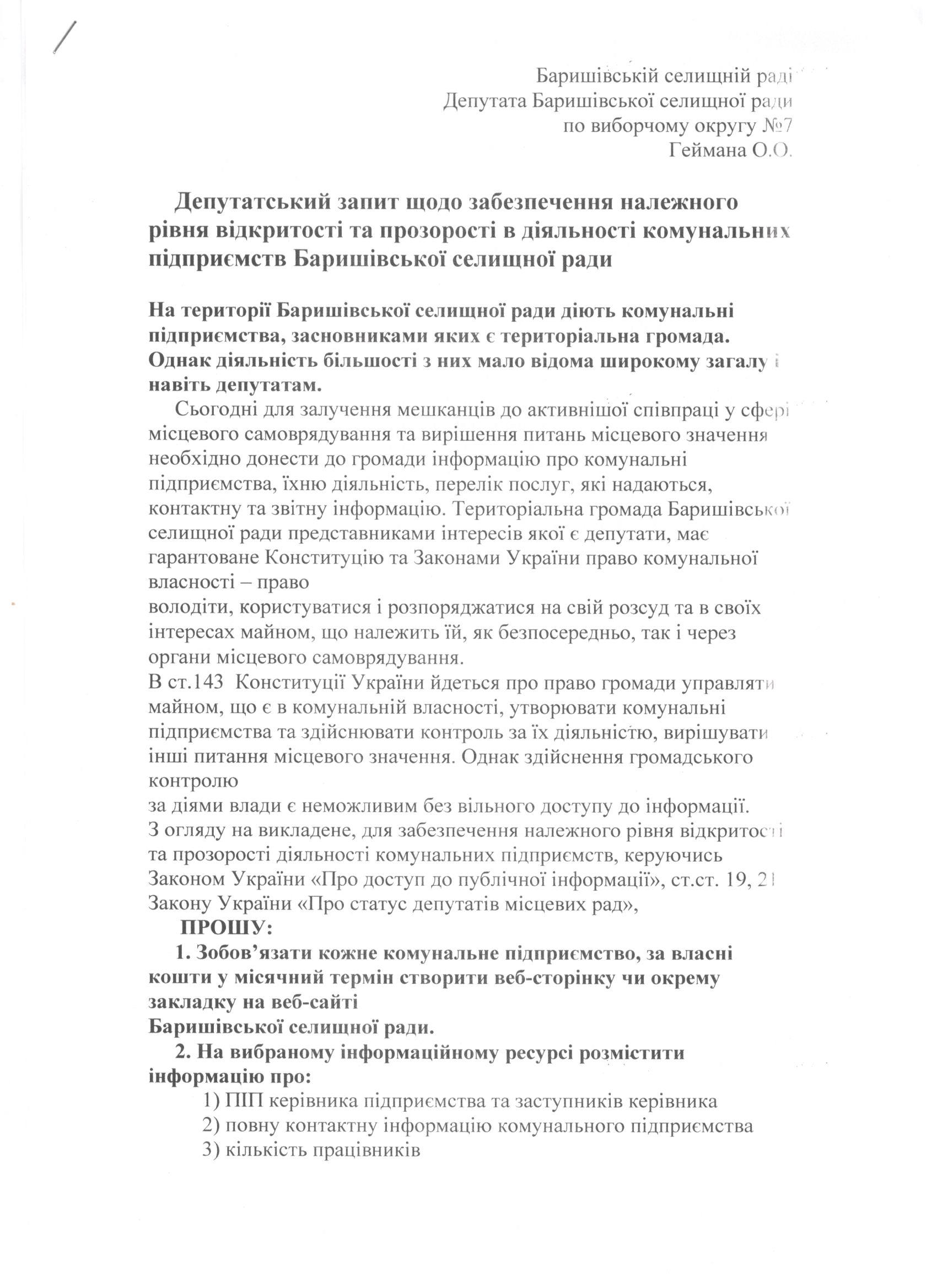 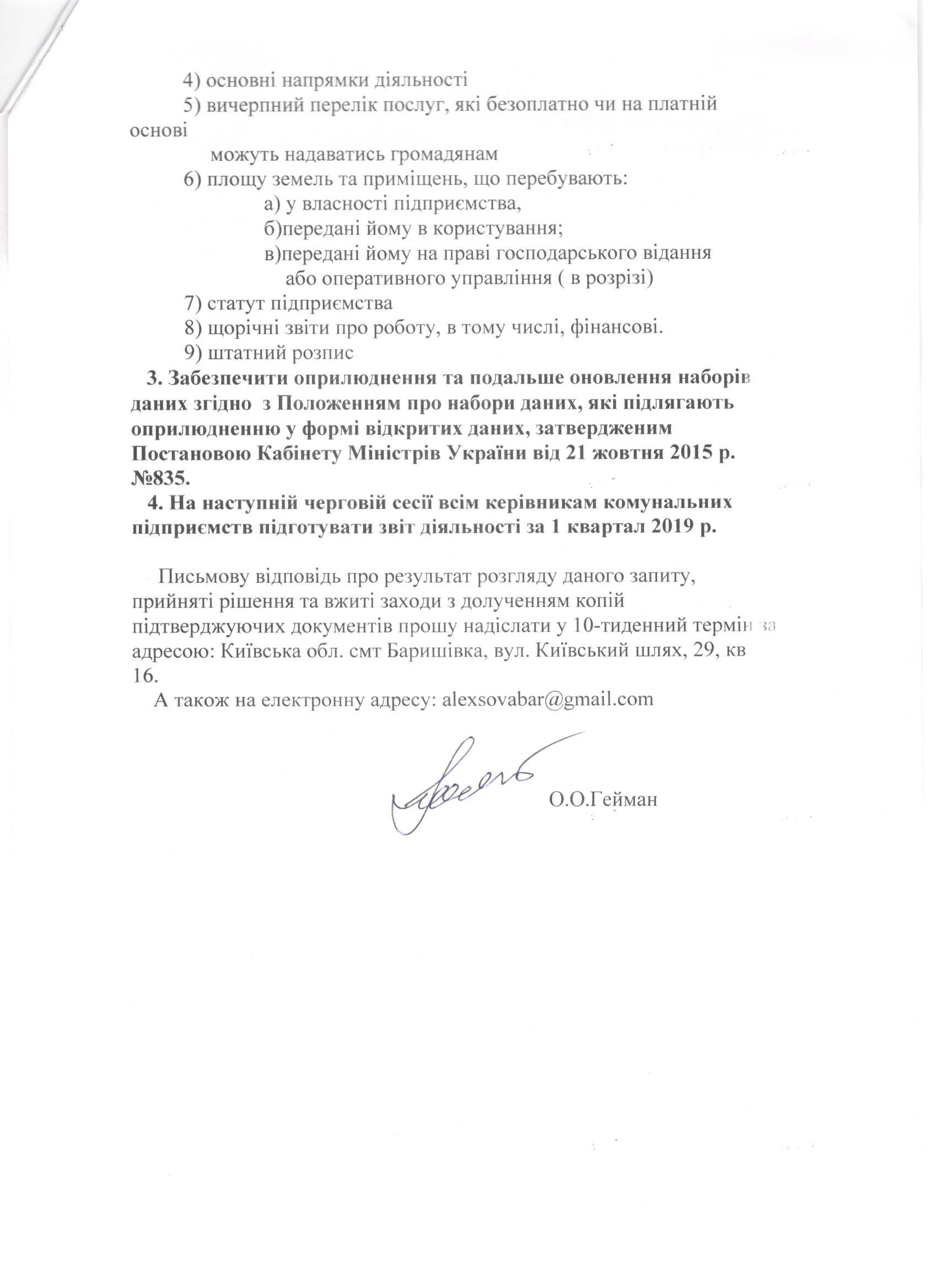 Перелік питань, запланованих до розгляду на сесіїДоповідачПро розгляд депутатського запиту депутата Баришівської селищної ради Молочко Н.В.Про внесення змін до рішення селищної ради від 09.01.2019 №09-01-07 «Про затвердження переліку і персонального складу постійних комісій селищної ради та про затвердження Положення про постійні депутатські комісії Баришівської селищної радиПро внесення змін до рішення селищної ради від 17.04.2019 №196-09-07 «Про затвердження Порядку підготовки та прийняття регуляторних актів Баришівською селищною радою та виконавчим комітетомПро внесення змін до рішення селищної ради від 17.04.2019 №208-09-07 «Про затвердження передавального акту активів та пасивів Масківецької сільської ради як юридичної особи, яка припиняється в результаті реорганізації  шляхом приєднання до Баришівської селищної радиПро внесення змін до рішення селищної радивід 17.04.2019 №209-09-07 «Про затвердження передавального акту активів та пасивів Подільської сільської ради як юридичної особи, яка припиняється в результаті реорганізації  шляхом приєднання до Баришівської селищної радиПро внесення змін до рішення селищної ради від 17.04.2019 №210-09-07 «Про затвердження передавального акту активів та пасивів Перемозької сільської ради як юридичної особи, яка припиняється в результаті реорганізації  шляхом приєднання до Баришівської селищної радиПро внесення змін до рішення селищної ради від 17.04.2019 №211-09-07 «Про затвердження передавального акту активів та пасивів Рудницької сільської ради як юридичної особи, яка припиняється в результаті реорганізації  шляхом приєднання до Баришівської селищної радиПро питання оренди основних засобів комунальних підприємств Баришівської селищної ради.РізнеВареніченко О.П.- селищний голова